МИНИСТЕРСТВО НАУКИ И ВЫСШЕГО ОБРАЗОВАНИЯ РФВолжский политехнический институт (филиал) федерального государственного бюджетного образовательного учреждения высшего образования «Волгоградский государственный технический университет»(ВПИ (филиал) ВолгГТУ)ПОЯСНИТЕЛЬНАЯ ЗАПИСКАк курсовой работе (проекту)Члены комиссии:Волжский, 2020МИНИСТЕРСТВО НАУКИ И ВЫСШЕГО ОБРАЗОВАНИЯ РФВолжский политехнический институт (филиал) федерального государственного бюджетного образовательного учреждения высшего образования «Волгоградский государственный технический университет»(ВПИ (филиал) ВолгГТУ)ЗАДАНИЕна курсовую работу (проект)ОглавлениеВведение	41.	Описание бизнес-процессов предметной области	72.	Техническое задание	133.	Эскизный проект	474.	Программа и методика испытаний	65Заключение	69Библиографический список	71Глоссарий	74Введение.Тема курсового проекта – разработка проектной документации к мобильному iOS-приложению для профориентационной работы с потенциальными абитуриентами.Основная цель работы – научиться разрабатывать проектную документацию: техническое задание, эскизный проект, программу и методику испытаний.Одной из важнейших задач для любого ВУЗа является отбор новых абитуриентов, в соответствии с критериями предъявляемыми к уровню знаний.Каждый год ВУЗы сталкиваются с проблемами в период подачи документов потенциальными студентами. Все документы заполняются работниками приемной комиссии вручную и передаются программистам, для внесения в базу данных. Существует риск потери или порчи документов. Отсутствует моментальное занесение фамилии абитуриента в список претендентов на место в вузе.Приведенные выше проблемы приводят к лишним временным затратам на заполнение документов и занесение их в базу данных, формирование огромных очередей в помещении, что приносит дискомфорт не только сотрудникам приемной комиссии, но и абитуриентам.  Отсутствие моментального обновления списков абитуриентов по направлению так же негативно сказывается на работе приемной комиссии – все вышеперечисленные пункты отпугивают абитуриента. Для решение данных проблем необходимо выполнить следующие этапы:Провести анализ бизнес- процессов исследуемого предприятияСоставить техническое заданиеСоставить эскизный проектСоставить программу и методику испытанийПолученные документы могут быть использованы для дальнейшей разработки мобильного приложения по заданной теме, которое  решит все вышеперечисленные проблемы.Описание бизнес процесса Исследование предметной областиОдной из важнейших задач для любого ВУЗа является ежегодное привлечение новых абитуриентов с высоким уровнем знаний. В связи с этим каждый ВУЗ старается совершенствоваться в различных областях, для привлечения все большего количества абитуриентов. К примеру - обновление и обучение преподавательского состава, отдых/досуг, спортивные мероприятия и многое другое. Из этого следует - ВУЗ заинтересован в постоянном распространении актуальной информации о имеющихся специальностях обучения, необходимых документах и перечне условий поступления еще до визита в приемную комиссию ВУЗа, также информирование о различных мероприятиях. Цель ВУЗа - количество новых абитуриентов должно соответствовать или же превышать число мест на все направления с учетом заинтересованности абитуриента обучении в данном учебном заведении и также удовлетворяющем его критериям отбора. Основной трудностью на пути к достижения данной цели, с которой сталкивается учебное заведение, является отсутствие базы потенциальных абитуриентов и как следствие - отсутствие единого канала информированияМоделирование бизнес-процессаОсновные сущности, участвующие в бизнес-процессе:Представитель (или глава) приемной комиссии – обеспечивает привлечение потенциальных абитуриентов, часто является публичным лицом на различных выездных или внутривузовских мероприятиях Работники приемной комиссии – занимаются непосредственно посещением школ и других источников потенциальных абитуриентов, распространяют информацию о готовящихся мероприятиях в институте.Абитуриент - человек поступающий в ВУЗВыделим основные бизнес-процессы:Организация мероприятий;Организации различных мероприятийОбщение лучших студентов потока с абитуриентамиСбор данных об потенциальных абитуриентах;Посещение школ и техникумовСоциальные сети Заполнение документов;Заполнение личных данных Заполнение личных достиженийЗаполнение экзаменационных балловТаблица 1.Как мы видим из матрицы для заполнения документов задействуется глава приемной комиссии. Задействуется он только по той причине, чтобы точно заполнить документы. В дальнейшем использоваться в заполнении не будет, только в редактировании и проверки.Процессно-ролевая модельНа рисунке 1 представлена обобщенная модель привлечения и сбора данных потенциальных абитуриентов. На вход подается информация о школах и средних специальных учебных заведениях, на выходе – данные потенциальных абитуриентов.Рисунок 1 – обобщенная модель привлечения и сбора данных потенциальных абитуриентов.На рисунке 2 представлена модель процесса модель привлечения и заполнение данных. На вход шага проведения информационных мероприятий подается информация о школах и средних специальных учебных заведениях, на выходе – анкеты обучающихся, передающиеся на вход шага сбора данных, на выходе которого имеем данные абитуриентов. Все процессы выполняются в соответствии с внутренними документами ВУЗа.Рисунок 2 - модель привлечения и сбора данных потенциальных абитуриентов.Выводы Из данных моделей мы видим, что процесс привлечение новых абитуриентов весьма сложный, а представители приемной комиссии участвуют фактически во всех бизнес – процессах. Это может приводить к ошибкам при заполнении документов и потери различных данных абитуриентов. Техническое задание Общие сведения Полное наименование системы и её условное обозначение Полное наименование системы – Мобильное iOS-приложение для профориентационной работы с потенциальными абитуриентами.Краткое наименование системы – Мобильное приложение «Абитуриент ВПИ» Шифр системы (номер) договора Шифр темы: АИС-АВПИ-20Номер договора: №1/12-34-56-001 от 27.03.2020.Наименование предприятий разработчика и заказчика системы, их реквизиты.Заказчиком является ВПИ (филиал) ВолгГТУ, Исполнитель – ИП «Гериханов»     Полное наименование заказчика - Волжский политехнический институт (филиал) федерального государственного бюджетного образовательного учреждения высшего образования «Волгоградский государственный технический университетСокращённое название: ВПИ (филиал) ВолгГТУ.Юридический и почтовый адрес: 404121, Волгоградская область, г. Волжский, ул. Энгельса, 42а.Контактный телефон: (+7 8443) 38-10-49.E-mail: astra@post.volpi.ruОГРН: 1177777737647ИНН: 3435228322.КПП: 343501337.р/с: 40703811412081111112
к/с: 30101810703497777758 
БИК: 040349758Полное наименование разработчика: Индивидуальный предприниматель “Гериханов В.Р.”.Краткое наименование: ИП " Гериханов В.Р.".Юридический и почтовый адрес: 404130, Волгоградская область, город Волжский, улица Ленинградская, дом 2.Контактный телефон: 8-999-628-43-98.E-mail: vgerich@wearemad.ruОГРН: 1135757337647ИНН: 712534571.КПП: 712534571.р/с: 40703811412087777772
к/с: 30101810703497111158 
БИК: 040349758Перечень документов, на основе которых создаётся ИСРабота по созданию автоматизированной системы для учета абитуриентов, в виде мобильного приложения выполняется на основании Плановые сроки начала и окончания работДата начала и окончания работ, а также финансовая стоимость работы оговорена в соответствующих разделах договора об оказании услуг №1/12-34-56-001 от 27.03.2020 г. Между ВПИ (филиал) ВолгГТУ и ИП «Гериханов»Сведения об источниках и порядке финансирования работ Источником финансирования работ является бюджет ВПИ (филиал) ВолгГТУ.Порядок финансирования определяется условиями договора с ВПИ (филиал) ВолгГТУ №1/12-34-56-001 от 27.03.2020.Порядок оформления и предъявления заказчику результатов работ по созданию системы, ее частей и отдельных средств Порядок оформления и предъявления результатов заказчику оговорен в соответствующих разделах договора об оказания услуг №1/12-34-56-001 от 27.03.2020 г. Между ВПИ (филиал) ВолгГТУ и ИП «Гериханов»Назначение и цели создания (развития) системыНазначение системы Мобильное приложение "Абитуриент ВПИ" предназначена для комплексного информационно-управленческого обеспечения процессов ВПИ (филиал) ВолгГТУ в части исполнения процессов. Система позволяет автоматизировать подаваемые заявки абитуриентов без участия сотрудников приемной комиссии.  Отслеживать свое положение в рейтинге по вашему направлению. Отслеживать мероприятия вуза и т.д. Характеристика объектов автоматизацииСведения об объекте автоматизацииВолжский политехнический институт (филиал) федерального государственного бюджетного образовательного учреждения высшего образования «Волгоградский государственный технический университет» (далее — институт) был создан приказом Государственного комитета Российской Федерации по высшему образованию от 24 ноября 1993 года № 379, как филиал Волгоградского государственного технического университета в Волжском на базе вечернего факультета Волгоградского политехнического института. Приёмная комиссия так же является важной структурной часть ВУЗа. Вид автоматизируемой деятельностиПеречень автоматизируемых бизнес-процессов:	1) информирование абитуриентов;2) учет абитуриентов;3) привлечение новых абитуриентов; 4) получение информации о потенциальных абитуриентах; Перечень объектов, на которых предполагается использование системы АбитуриентСотрудники приемной комиссии Сведения об условиях эксплуатации и характеристиках окружающей средыДля полноценной работы с системой необходимо:Создание качественной базы данныхСоздание серверного оборудованияПоддержка данной системы Требования к системеТребования к системе в целомНаименования и требуемые значения технических, технологических, производственно-экономических и др. показателей объекта, которые должны быть достигнуты при внедрении ИСОсновными целями создания Мобильное приложение "Абитуриент ВПИ" являются:- повышение привлекательности ВПИ (филиал) ВолгГТУ для абитуриентов;- более удобного информирования потенциальных абитуриентов- более удобной системой учета потенциальных абитуриентов в ВПИ (филиал) ВолгГТУ;- повышение качества обслуживания клиентов путем повышения скорости и адресованности доставки информации до конечного пользователя;- снижение нагрузки на сотрудников, занимающихся привлечением абитуриентов, организаторов различных мероприятий проводимые ВПИ (филиал) ВолгГТУ;Реализация вышеизложенных пунктов преследуют ключевую цель - повышения прибыли предприятия.Для достижения поставленных целей система должна решать следующие задачи:- покрытие популярных мобильных платформ (например: Android и iOS);- информирование о мероприятиях и событиях института;- оповещение потенциальных абитуриентов  путем push уведомлений ;- создание простого и удобного UI;- навигация абитуриентов до корпусов института и внутри него.2.4.1.2 Взаимодействие подсистем:1- Подсистема  просмотра новостей – отображает данные получаемые с запроса для отображение в списке новостей2- Подсистема просмотра Календаря – отображает данные получаемые с запроса для отображения ближайших мероприятий в списке календаря3- Подсистема просмотра Входа/Регистрации – позволяет пользователю создавать или регистрировать новую учетную запись4- Подсистема профиля – позволяет редактировать данные профиля 5- Подсистема карт – позволяет отображать местоположение вузов на карте 2.4.1.3 Требования к режимам функционирования системыПредполагается 2 режима работы программы:Основной режим.Отладочный режим.Основной режим функционирования предполагает:Штатную работу всех подсистем.Отладочный режим функционирования предполагает возможность:Внесения корректировок в базу данных.Обновление системы до новой версииУстранение непредвиденных ошибок возникших при работе системы2.4.1.4 Требования к численности и квалификации персоналаТребования к персоналу не предъявляются. 2.4.1.5 Требования к надёжностиНабор атрибутов, относящихся к способности ПО сохранять свой уровень качества функционирования в установленных условиях за определенный период времени. Детализируется следующими характеристиками:Уровнем завершенности (отсутствия ошибок)Устойчивостью к дефектамВосстанавливаемостьюДоступностьюГотовностью2.4.2 Требования к функциям выполняемым ПОИмя: Регистрация пользователяОписание: абитуриент впервые запускает приложение и для работы с системой ему необходимо завести учетную записьДействующий субъект: абитуриентПредусловие: абитуриент открыл приложение, вход в систему не выполненСценарий: система выводит форму, с полями для внесения данных пользователяпользователь заполняет соответствующие поляпользователь нажимает на кнопку «Зарегистрироваться»система отправляет и сохраняет информацию в базе данныхсистема выводит сообщение: «Регистрация завершена успешно»Расширения: в случае некорректности введенных данных или отсутствии соединения с сервером при нажатии на кнопку «Зарегистрироваться», выведется сообщение с описанием ошибкиИмя: Вход в системуОписание: для работы с системой пользователю необходимо войти, используя свои учетные данные.Действующий субъект: абитуриент, работник приемной комиссииПредусловие: пользователь зарегистрирован и имеет корректные данные для входаСценарий: система отображает форму входапользователь заполняет данные для входапользователь нажимает на кнопку «Войти»система проверяет данные входасистема открывает экран новостейРасширения: в случае некорректности введенных данных или отсутствии соединения с сервером при нажатии на кнопку «Войти», выведется сообщение с описанием ошибки Имя: Просмотр новостейОписание: пользователь имеет возможность открыть экран новостей для просмотра списка новостей вузаДействующий субъект: абитуриент, работник приемной комиссииПредусловие: пользователь вошел в систему, используя свою учетную записьСценарий: пользователь нажимает на кнопку «Новости» нижнего меню приложениясистема загружает данные система выводит список новостейРасширения: при отсутствии соединения с сервером при нажатии на кнопку «Новости» выведется сообщение с описанием ошибки.Имя: Просмотр карты вузаОписание: пользователь имеет возможность открыть экран карты вуза для просмотра координат корпусов вуза, отмеченных на картеДействующий субъект: абитуриент, работник приемной комиссииПредусловие: пользователь вошел в систему, используя свою учетную записьСценарий: пользователь нажимает на кнопку «Карта вуза» нижнего меню приложениясистема загружает данные система отображает карту с отмеченными координатамиРасширения: при отсутствии соединения с сервером при нажатии на кнопку «Карта вуза» выведется сообщение с описанием ошибки.Имя: Просмотр календаря абитуриентаОписание: пользователь имеет возможность открыть календарь абитуриента для просмотра списка мероприятий вузаДействующий субъект: абитуриент, работник приемной комиссииПредусловие: пользователь вошел в систему, используя свою учетную записьСценарий: пользователь нажимает на кнопку «Календарь абитуриента» нижнего меню приложениясистема загружает данные система выводит список мероприятий вузаРасширения: при отсутствии соединения с сервером при нажатии на кнопку «Календарь абитуриента» выведется сообщение с описанием ошибки.Имя: Просмотр сведений для поступленияОписание: пользователь имеет возможность открыть экран «Для поступающих» и посмотреть информацию о направлениях вуза и условиях приемаДействующий субъект: абитуриент, работник приемной комиссииПредусловие: пользователь вошел в систему, используя свою учетную записьСценарий: пользователь нажимает на кнопку «Для поступающих» нижнего меню приложениясистема загружает данные система выводит список направлений обученияпользователь кликает на пункт списка, соответствующий направлению обучениясистема отображает экран с данными о данном направлении и условиях поступления на негоРасширения: при отсутствии соединения с сервером при нажатии на кнопку «Для поступающих» выведется сообщение с описанием ошибки.Имя: Отправка сообщения в приёмную комиссиюОписание: пользователь имеет возможность открыть экран «Обратная связь» и отправить в приёмную комиссию свои вопросы/пожеланияДействующий субъект: абитуриентПредусловие: пользователь вошел в систему, используя свою учетную записьСценарий: пользователь нажимает на кнопку «Обратная связь» нижнего меню приложениясистема отображает форму сообщенияпользователь заполняет форму ввода сообщенияпользователь нажимает на кнопку «Отправить»система отправляет и сохраняет сообщениесистема выводит сообщение «Сообщение отправлено»Расширения: при отсутствии соединения с сервером при нажатии на кнопку «Отправить» выведется сообщение с описанием ошибки.Имя: Редактирование данных пользователяОписание: пользователь имеет возможность открыть экран редактирования и отредактировать данные в соответствии с правами группыДействующий субъект: абитуриент, работник приемной комиссииПредусловие: пользователь вошел в систему, используя свою учетную записьСценарий: пользователь нажимает на кнопку «Редактировать данные» нижнего меню приложениядля пользователя группы Работники приемной комиссии выполняются пункты 3-4 для Абитуриентов сразу пункт 5отображается список абитуриентов в виде их ФИО при клике на пункт списка, соответствующий ФИО абитуриента выполняется пункты 5система отображает форму редактирования данныхпользователь заполняет формупользователь нажимает на кнопку «Сохранить»система отправляет и сохраняет обновленные данныесистема выводит сообщение «Данные изменены»Расширения: в случае некорректности введенных данных или отсутствии соединения с сервером при нажатии на кнопку «Сохранить» выведется сообщение с описанием ошибки.Имя: Формирование отчётаОписание: работник приемной комиссии имеет возможность открыть экран «Отчет» и получить отчет о данных выбранного абитуриентаДействующий субъект: работник приемной комиссииПредусловие: пользователь вошел в систему, используя свою учетную записьСценарий: пользователь нажимает на кнопку «Отчет» нижнего меню приложенияотображается список абитуриентов в виде их ФИО пользователь нажимает на пункт списка соответствующий ФИО абитуриентасистема отображает краткую сводку данных абитуриента и кнопку «Вывести отчет»пользователь нажимает на кнопку «Вывести отчет»система формирует файл отчета и сохраняет его на устройствесистема выводит сообщение «Отчет сформирован»Расширения: в случае отсутствии соединения с сервером при нажатии на кнопку «Отчет» выведется сообщение с описанием ошибки.Требования к обработке и хранению данных (БД)Информация о предметах для поступления:Информация о направлениях используется для просмотра пользователем доступных направлений обучения:Перечень предметов и баллов абитуриентаИнформация о пользователях: Поле ФИО абитуриента должно содержать 3 слова, разделенных пробелом, каждое слово начинается с большой буквы. Поле пароль должно состоять не менее чем из 5 символов, содержать цифры и буквы латинского алфавита. При несоответствии формата ввода пользователю выводится сообщение об ошибке.Ниже на схеме представлена связь между атрибутами. Рисунок 19. Схема связи между атрибутами2.4.4 Требования к пользовательскому интерфейсу2.4.4.1 Требования к внешнему виду пользовательского интерфейса и формах взаимодействия с пользователем2.4.4.2 Требования к размещению элементов управления на экранных формахИнтерфейс должен содержать:- Отдельный экран входа/регистрации пользователя, только отображается до входа пользователя в свой аккаунт или после выхода из него- Главный экран, содержащий нижнее меню навигации и область контейнера содержимого, которая будет изменяться в соответствии с выбором пункта из нижнего меню- Нижнее меню содержит вкладки: «Новости», «Календарь», «Еще»- Экран входа содержит поля «Логин» и «Пароль» и кнопки «Войти»,  Экран «Регистрация» содержащий поля «Эл. почта», «Телефон», «Пароль», «ФИО», «Дата рождения».- Экран новостей представлен в виде списка статей, состоящих из заголовка, даты, и краткого описание новости- Экран календаря абитуриента содержит список, состоящий из карточек с краткой информацией- Экран учетной записи для абитуриента содержит заполненные поля аналогичные экрану регистрации с данными студента и кнопку изменить, для работника сначала доступен список ФИО зарегистрированных абитуриентов и только по клику открывается экран как у абитуриента с данными выбранного пользователя- Экран отчет содержит список ФИО студентов и кнопку отчет·        Интерфейс системы должен соответствовать концепции iOS SDK·        Должна использоваться трёхцветная цветовая схема в фирменных тонах вуза 2.4.4.3 Требования к содержанию и оформлению выводимых сообщений	Всплывающие окна должны появляется поверх основного для того, чтобы не было случайных лишних нажатий. Это делается путем а) если алерт кастомный использовать вью контроллер с блюр эффектомБ) если алерт стандартный то использовать станартный UIAlertViewControllerОсновное содержимое системы доступно только после авторизации и регистрации.В случае успеха содержимое – сообщение об успешном выполнении, при ошибке – сообщение об ошибке и её код2.4.4.4 Требования к форматам вводаВвод информации в соответствующие поля должен быть выполнен в соответствии с форматом, описанном в ТЗ. Для ввода пользователю необходимо выбрать поле ввода путем касания и ввести данные, используя виртуальную клавиатуру. При вводе некорректных данных, выводится ошибка2.4.4.5 Требования к реакции системы на ввод пользователяПри клике на соответствующий пункт меню открывается экран.При запуске приложения авторизованным пользователем или после входа открывается экран «Новости».При клике на кнопку выхода на экране изменения данных очищаются данные пользователя в приложении на устройстве, и пользователь перенаправляется на экран входа/регистрации2.4.4.8 Эскизы основных окон системы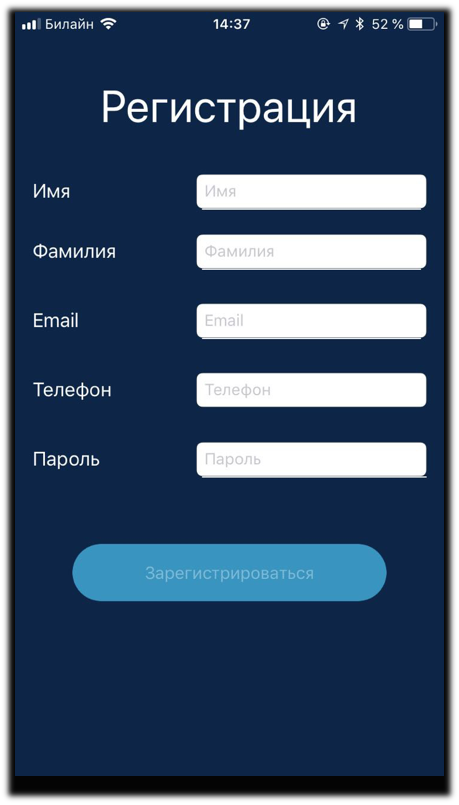 Рисунок 21. Регистрация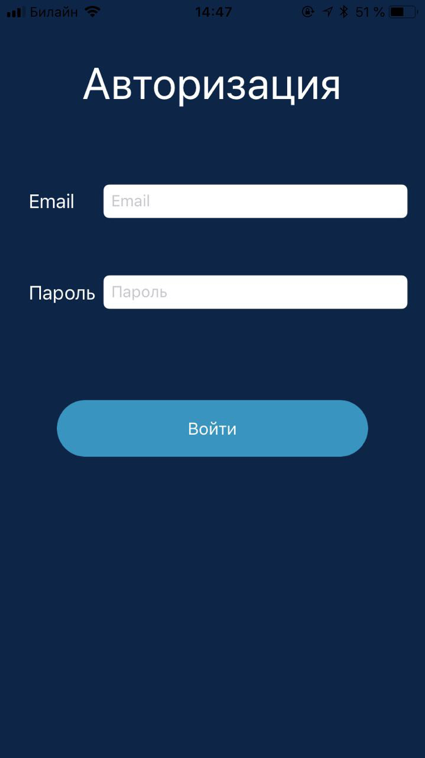 Рисунок 22. Авторизация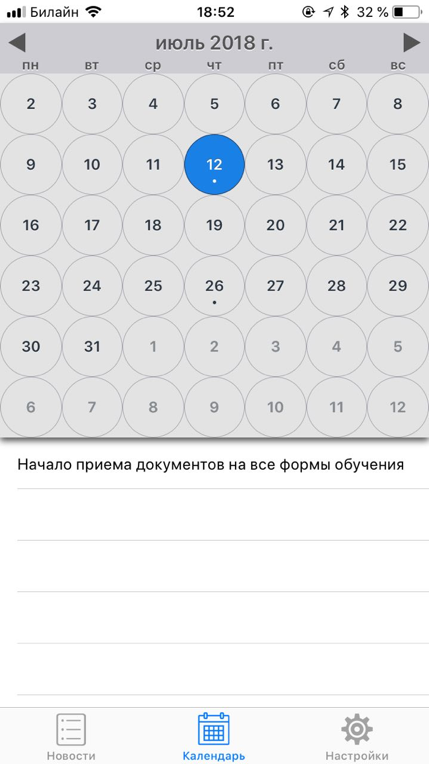 Рисунок 23. Календарь2.5 Состав и содержание работы по созданию системыКомплекс работ по созданию Мобильное приложение "Абитуриент ВПИ" должен осуществляться согласно этапам, указанным в таблице: Порядок контроля и приемки системыСистема отдается на тесты после завершения пункта разработки программных средств. Тестирование происходит всоотвествии со стратегией тестирования. Выявляются всевозможные недостатки данной системы и отправляются на доработку. После проверки функционирование системы и определение с заказчиком дополнительного функционала (по желанию) происходит передача работы заказчику. В случае надобности заказчик может оставить свои пожелания и создать новый контракт по доработке и поддержки системы. Комплект документации данного приложение будет передано следующим образом – Выложено в AppStore, передано на бумажном и машинном носителе. Текстовые документы переданы в формате DOCX и требуемых от заказчика расширений. Требования к составу и содержанию работ по подготовке объекта автоматизации к вводу системы в действиеДля функционирования системы требуется ПК удовлетворяющий требованиям, установленным в пункте 2.4.3 и VR система. Требования к документированиюДокументы, предоставляемые разработчиком заказчику по мере выполнения проекта: 1)	Описание бизнес-процессов предметной области2)	Техническое задание 3)	Эскизный проект 4)	Программа и методика испытанийПри требовании заказчика может быть создан документ предоставляющий информацию о завершенных и разрабатываемых этапах создания информационной системы.   Источники разработкиИсточниками разработки настоящего Технического Задания являются:Договор об оказании услуг №0001 от 16.01.2020 г. Между АНПОО «ТЕХНОПОЛИС» и OOO «Студент»РД 10-107-96 Типовая инструкция для стропальщиков по безопасному производству работ грузоподъемными машинами.ГОСТ 34.602-89 Техническое задание на создание автоматизированной системы;ГОСТ 24.601-86 Автоматизированные системы. Стадии создания.ГОСТ Р ИСО/МЭК 9126-93. Информационная технология. Оценка программной продукции. Эскизный проект (РД 50-34.698-90)3.1. Общие положенияПолное наименование системы и её условное обозначениеПолное наименование системы – Мобильное iOS-приложение для профориентационной работы с потенциальными абитуриентами.Краткое наименование системы – Мобильное приложение «Абитуриент ВПИ» Шифр системы (номер) договораШифр темы: АИС-АВПИ-20Номер договора: №1/12-34-56-001 от 27.03.2020Наименование предприятий разработчика и заказчика системы, их реквизиты.аказчиком является ВПИ (филиал) ВолгГТУ, Исполнитель – ИП «Гериханов»     Полное наименование заказчика - Волжский политехнический институт (филиал) федерального государственного бюджетного образовательного учреждения высшего образования «Волгоградский государственный технический университетСокращённое название: ВПИ (филиал) ВолгГТУ.Юридический и почтовый адрес: 404121, Волгоградская область, г. Волжский, ул. Энгельса, 42а.Контактный телефон: (+7 8443) 38-10-49.E-mail: astra@post.volpi.ruОГРН: 1177777737647ИНН: 3435228322.КПП: 343501337.р/с: 40703811412081111112
к/с: 30101810703497777758 
БИК: 040349758Полное наименование разработчика: Индивидуальный предприниматель “Гериханов В.Р.”.Краткое наименование: ИП " Гериханов В.Р.".Юридический и почтовый адрес: 404130, Волгоградская область, город Волжский, улица Ленинградская, дом 2.Контактный телефон: 8-999-628-43-98.E-mail: vgerich@wearemad.ruОГРН: 1135757337647ИНН: 712534571.КПП: 712534571.р/с: 40703811412087777772
к/с: 30101810703497111158 
БИК: 040349758Перечень документов, на основе которых создаётся ИСРабота по созданию автоматизированной системы для учета абитуриентов, в виде мобильного приложения выполняется на основании Плановые сроки начала и окончания работДата начала и окончания работ, а также финансовая стоимость работы оговорена в соответствующих разделах договора об оказании услуг №1/12-34-56-001 от 27.03.2020 г. Между ВПИ (филиал) ВолгГТУ и ИП «Гериханов»Сведения об источниках и порядке финансирования работИсточником финансирования работ является бюджет ВПИ (филиал) ВолгГТУ.Порядок финансирования определяется условиями договора с ВПИ (филиал) ВолгГТУ №1/12-34-56-001 от 27.03.2020.Порядок оформления и предъявления заказчику результатов работ по созданию системы, ее частей и отдельных средствПорядок оформления и предъявления результатов заказчику оговорен в соответствующих разделах договора об оказания услуг №1/12-34-56-001 от 27.03.2020 г. Между ВПИ (филиал) ВолгГТУ и ИП «Гериханов»3.2. Описание процесса деятельностиАИС "Абитуриент ВПИ" предназначена для комплексного информационно-управленческого обеспечения процессов ВПИ (филиал) ВолгГТУ в части исполнения процессов:Перечень автоматизируемых бизнес-процессов:	- информирование абитуриентов;- организация ускоренного сбора данных абитуриентов- организация посещения ВУЗа потенциальными абитуриентами;- привлечение новых абитуриентов;Основной трудностью ВУЗа является отсутствие единого канала взаимодействия Общая диаграмма состояний системыРисунок 30. Диаграмма состояний системыПри входе в систему, пользователь будет находиться в стартовом состоянии “Вход в систему”, которое предоставляет ему возможность входа в систему под своей учетной записью. Если в этом состоянии будет нажата кнопка “Регистрация” то произойдет переход к состоянию “Регистрация” где пользователь сможет ввести данные о себе и зарегистрироваться в системе.После этого пользователь будет находится в главном меню и сможет взаимодействовать с остальными модулями системы.Диаграммы состояний для каждого модуля системыПодсистема просмотра новостейРисунок 31. Диаграмма состояний для просмотра новостейДанное состояний описывается процесс выполнения “Новости”. Подсистема реализует просмотр новостей вузаРисунок 32. Диаграмма состояний для календаряДанное состояний описывается процесс выполнения “Календарь”. Подсистема реализует просмотр календаря вузаРисунок 33. Диаграмма состояний для просмотра местоположения корпусовДанная последовательность состояний описывается этапы процесса выполнения “Карта корпуса” в ходе которого пользователю отображается карта с местоположением корпусов на нейРисунок 34. Диаграмма состояний для просмотра сведений для поступленияДанная последовательность состояний описывается этапы выполнения процесса выполнения “Сведения для поступления” в ходе которого в зависимости от выбранной вкладки пользователю отображается список направлений и необходимое количество баллов на каждый из них.3.3. Основные технические решения3.3.1. Решения по структуре системы, подсистем, средствам и способам связи для информационного обмена между компонентами системы, подсистем Анализируя предметную область - было выявлена необходимость получение и обновление актуальной информации для пользователя, с учетом подключения пользователя к сети интернет и использовании мобильного устройства. Так как приложение изначально разрабатывается для абитуриентов, а это значит что мы будем взаимодействовать с личными данными пользователя. Для этого нам нужно будет обеспечить данным сопутствующую защиту, а также надежное хранение данных.В связи с вышеизложенными требованиями оптимальной архитектурой данного мобильного приложение является архитектура Клиент - Сервер.Клиент — сервер — вычислительная или сетевая архитектура, в которой задания или сетевая нагрузка распределены между поставщиками услуг, называемыми серверами, и заказчиками услуг, называемыми клиентами.Является двухуровневой архитектуройUIСерверная составляющая(бизнес логика, база - данных)Плюсы и минусы архитектуры: +Отсутствие дублирования кода программы-сервера программами-клиентами.Так как все вычисления выполняются на сервере, то требования к компьютерам, на которых установлен клиент, снижаются.Все данные хранятся на сервере, который, как правило, защищён гораздо лучше большинства клиентов. На сервере проще организовать контроль полномочий, чтобы разрешать доступ к данным только клиентам с соответствующими правами доступа-Отсутствие интернет соединения может привести к частичному или полному отсутствию различного функционалаРисунок 1 – Клиент-серверная архитектураТак как стабильность работы сервера учитывается среди рисков работы приложения, а для доступа потенциальных абитуриентов к актуальной информации в любом случае необходимо интернет-соединение, можно понизить значимость данного недостатка.Таким образом приходим к выводу, что гибрид что клиент-серверной многоуровневой архитектуры – оптимальный вариант для разрабатываемой информационной системы.Модульная декомпозицияРисунок 2 – Модули разрабатываемой системы Разрабатываемая система предполагает наличие следующих модулей:Модуль “Регистрации и входа” - позволяет юзеру входить или регистрироваться в приложенииМодуль “Учетная запись” - позволяет редактировать учетную запись юзераМодуль “Новости” - позволяет отображать актуальную информацию о вузеМодуль “Мероприятия” - позволяет отображать будущие мероприятия для абитуриента Модуль “Карта ВУЗа” - отображает местоположение корпусов вузаМодуль “Сведения абитуриентов” - отображает информацию служащую для поступления абитуриента в вуз, также его баллы и место в рейтингеМодуль “Обратная связь” - в связи с отсутствием интернета или появления каких либо вопросов пользователь может связаться с представителем приемной кампании ВУЗаПлатформа реализацииВ данном пункте хотелось бы сказать, что выбор из основных платформ, выбор пал именно на Мобильное приложение. Сейчас вы узнаете почемуСделаем сравнение между 3 основными конкурентами Мобильное приложение - в наших реалиях у рассматриваемой целевой аудитории не возникает проблем с покупкой мобильных устройств. Они компактные, удобные в использовании, а также с не плохой мощность. Телефон в наше время является неотъемлемой частью человеческой жизни. Мобильные приложения набирают большую популярность. Соответственно разработка в виде мобильного приложения является наилучшим решением в данной ситуации. OC iOS весьма распространенная операционная система благодаря  компании Apple, что может привнести вузу большое количество новых абитуриентовДесктопные ОС - это крайне непрактичная реализация приложения, так как в данной возрастной категории люди придерживаются большой мобильностиВеб-приложение - Отличается особой кроссплатформенностью и не требует установки на персональный компьютер. Однако обладает следующими недостатками: не столь высокая скорость работы, как при устанавливаемых приложениях, меньшая оптимизация под конкретную группу девайсов, зависимость корректности отображения контента и работы системы от используемого пользователем браузера. А также полное отсутствие работоспособности при плохом качестве соединения с интернетомВыбор очевиден 3.3.2. Решения по взаимосвязям АС со смежными системами, обеспечению ее совместимости (при наличии)Модули никак не взаимодействуют друг с другом3.3.3. Решения по режимам функционирования, диагностированию работы системыСистема должна поддерживать работу в двух режимах:Основной режим (при подключенном интернет соединении) - все подсистемы работают безупречно Профилактический режим (при отсутствии интернет соединения) - необходимый функционал приложения можно использовать и без подключенного интернетаВ основном режиме функционирования реализуемая информационная система должна обеспечивать:бесперебойную круглосуточную работу пользователей полное выполнение функционала Мобильного приложенияСредняя доступность АИС должна составлять не менее 99%, а среднее время работы без сбоев должно не менее 2880 часов (в среднем 4 месяца)3.3.4. Решения по численности, квалификации и функциям персонала АС, режимам его работы, порядку взаимодействияТребования к персоналу не предъявляются. 3.3.5. Решения по комплексу технических средств, его размещению на объекте	Для функционирования системы требуется наличие серверной части и мобильного устройства под управлением ОС iOS, на которых будет производится работа с системой.Основные действияНастроить серверную часть.Обеспечить специалистов staige версииЗагрузить приложение на платформу “App Store”Реферальная ссылка на скачивание приложение через App StoreОбеспечить изучение специалистами работы АИС.3.3.6. Состав функций, комплексов задач, реализуемых системойРисунок 39. Диаграмма состояний для входа в системуПредставленная диаграмма последовательности реализует “Вход”. Показана возможность выбора нужной учетной записи из списка всех зарегистрированных пользователей.Рисунок 41. Диаграмма состояний для регистрацииПредставленная диаграмма последовательности реализует “Регистрация”. Рисунок 42. Диаграмма состояний для просмотра новостиПредставленная диаграмма последовательности реализует “Новости”. Приложение показывает процесс просмотра новостей.Рисунок 43. Диаграмма состояний для выбора датыПредставленная диаграмма последовательности реализует “Календарь”.3.3.7 Решения по составу информацииБаза данных информационной системы должна состоять из следующих сущностей:user – пользователь системыentrance – условия поступленияdirection – направления обученияsubject – предметыevent – события вузаbuildings – корпуса вуза3.3.8. Решения по составу программных средств, языкам деятельности, алгоритмам процедур и операций и методам их реализации (выбор и обоснование языка программирования, шаблонов, программных средств и т.д. для реализации)	При разработке ИС будут использованы следующие программные компоненты:Хранилище данных на базе MYSQL“Xcode” для написания клиентской частиПриложение “Figma” для разработки дизайнаTrello для отслеживание выполненной работыКлиентское приложение должно быть разработано с применением объектно-ориентированной методологии, используя следующие паттерны проектирования:MVPSingletonSOLIDПрограмма и методика испытаний4.1	Стратегия тестированияИспытания будут проводиться в 2 этапа:Тестирование разработчиком - для устранения бОльшей части ошибок и недочетов.Тестирование на тестировщике(пользователе) - проверка приложения для обычным пользователемТестирование должно обеспечить проверку Качество реализации всего проектаВыявления основного взаимодействия пользователя с приложениемДобавление функционала Качество анимаций и переходовРеакцию системы на ошибки системы4.2	 Программа автономных испытаний4.2.1 Перечень функций, подлежащих испытаниямВ ходе испытаний должны быть протестированы следующие модули:Модуль «Вход/Регистрация»Модуль «Учетная запись»Модуль «Новости»Модуль «Календарь»Модуль «Сведения для абитуриентов»Модуль «Карта»Модуль «Отчет»4.2.2 Условия порядок и методы проведения испытаний и обработки результатовМодуль «Регистрация/вход»Испытания модуля входа направлены на проверку корректности регистрации и авторизации пользователей в системе. Модуль должен осуществлять корректный ввод данных при входе и регистрации. В случае некорректности данных – выводить сообщение с ошибкойВ случае ошибочного ввода логина и пароля – выводить сообщение с ошибкой В случае превышение 5 попыток при в вводе – блокировать пользователя на 30 секунд выводя при этом сообщениеКритерии отказов: отсутствие соединения с базой данныхМодуль «Учетная запись» Испытания модуля работы учетная запись направлены на проверку корректности данных и взаимодействии информации. Проверяются возможности редактирование данных Абитуриентом и Сотрудником приемной комиссии. В случае отсутствия интернета – сохранять даные локально и отправлять их при подключении интернета В случае несоответствии вводимых данных – выводить ошибкуКритерии отказов: отсутствие соединения с базой данных.Модуль «Новости» Испытания модуля работы с Новостями направлены на проверку отображения актуальных данных В случае невозможности просматривать новости (открывать их) -выводить ошибкуКритерии отказов: отсутствие соединения с серверомМодуль «Календарь» Испытания модуля работы с Календарем направлены на проверку отображения актуальных данных В случае невозможности просматривать актуальные новости календаря (открывать их) - выводить ошибкуКритерии отказов: отсутствие соединения с серверомМодуль «Отчет».В ходе испытаний проверяются корректность выполнения функций отображения списка пользователей, корректность вывода отчета.Проверяются следующие варианты использования:Формирование отчета об абитуриентеТребования к надежности: при возникновении ошибки во время выполнения запроса к серверу или доступа к памяти устройства отчет не сохраняется.Критерии отказов: Отсутствие соединения с сервером, отсутствие свободного места на устройстве.Модуль «Карта».Испытание модуля Карта направлены на корректность отображаемых корпусов ВУЗа на карте. В случае некорректного отображения местоположения на карте – выводить ошибкуКритерии отказов: Отсутствие соединения с сервером4.2.3 Критерии приемки частей по результатам испытанийСформулированные требования к ПС представлены в таблице4.3	Программа комплексных испытаний4.3.1 Перечень объектов испытанияОбъектом испытания в данной ситуации является мобильное приложение “Абитуриент ВПИ”. Испытываться будет весь функционал приложения начиная от регистрации пользователя, заканчивая отображением вузов на карте 4.3.2 Состав предъявляемой документации	Для проведения испытаний исполнителем предъявляются следующие документы:описание программы (ГОСТ 19.402-78);структура баз данных системы РД 50-34.698-90;руководство пользователя системы РД 50-34.698-90программа и методика испытаний (ГОСТ 19.301-79);текст программы (ГОСТ 19.401-78).4.3.3	Очередность испытаний частей АСНа протяжении всего тестирования будет использоваться поочередная проверка всех экранов приложения - это упрощает работу тестировщику, также разработчику так, как тестирование происходит поочередно, тестировщику и разработчику не требуется переключаться с одного блока приложения на другой “каждую секунду”Очередность проверки в данной ситуации начинается со стартового окна в приложении, в данном приложении это будет окно регистрации:Очередность проверки:Проверка регистрации(корректность ввода полей, обработка запроса и вход в систему) Проверка авторизации(те же параметры что и у регистрации) Заполнение анкеты пользователя(проверка полей на корректность и ввод данных, сохранение и запись на сервер)Редактирование анкеты пользователя(сохранение и запись на сервер)Проверка работы календаря(отображение текущих событий)Проверка работы списка мероприятий(корректное отображение данных)Проверка работы карты(корректное отображение данных)И т.д. 4.3.4 Порядок и методы испытаний в том числе состав программных средств и оборудования необходимых для проведения испытаний включая специальные стенды и полигоныТестирование модулей системы:Вход пользователяРегистрация пользователяРедактирование данных пользователяФормирование отчётаПросмотр новостейПросмотр карты вузаПросмотр календаря абитуриентаПросмотр сведений для поступления4.3.5     Перечень работ, проводимых после завершения испытанийПо результатам испытаний делается заключение о соответствии системы сформулированным требованиям и возможности оформления акта приемки типового системы в постоянную эксплуатацию. При нахождении ошибок проводятся работы по их исправлению и повторному тестированию системы.Критерии начала и окончания тестирования Критерии начала тестирования:готовность тестовой среды законченность разработки требуемого функционала системыналичие необходимой документации:Описание программы (ГОСТ 19.402-78);Программа и методика испытаний (ГОСТ 19.301-79);Текст программы (ГОСТ 19.401-78).Критерии окончания тестирования:Каждый используемая функция была протестирована как минимум двумя тестерами как минимум по одному разуОтношение количества успешных попыток выполнения теста к общему количеству попыток тестов свыше 95%Для каждой функции проверяющей корректность введенных данных был проведен как минимум один позитивный и один негативный тест каждым тестеромВнешний вид приложения полностью соответствует эскизу интерфейсаЗаключениеВо время выполнения курсового проекта был подробно рассмотрен основной бизнес-процесс предметной области, а именно сбор и обработка данных потенциальных абитуриентов. Рассматривая предметную область, был выделен ряд проблем, который возникал каждый год во время подачи заявлений абитуриентами. В результате выполнения данного курсового проекта были предложены различные решения, которые помогли бы увеличить эффективность сотрудников приемной комиссии путем создания автоматизированной системы, с общей базой данных, для удобно взаимодействия с потенциальными пользователями. В ходе работы так же были выявлены и смоделированы требования к данной системе, составлено техническое задание и предложены эскизы.В ходе выполнения курсового проекта я научился: Анализировать и описывать бизнес-процессы предметной областиИсследовать детали процессов предметной областиМетодологиям сбора требованийМетодологиям спецификаций требованийСтандартам разработки документации к АИССтроить план работ по созданию АИССтратегии тестирования с различными подходами и требованиямиРезультаты проделанной работы могут быть в дальнейшем использованы для разработки полноценной системы привлечения и информирования потенциальных абитуриентов, которая будет использоваться для повышение притока заинтересованных поступающих в ВУЗ ВПИ и тем самым повышать престиж данного учебного заведения. Библиографический списокРД 10-107-96 Типовая инструкция для стропальщиков по безопасному производству работ грузоподъемными машинами.ГОСТ 34.602-89 Техническое задание на создание автоматизированной системы;ГОСТ 24.601-86 Автоматизированные системы. Стадии создания.ГОСТ Р ИСО/МЭК 9126-93. Информационная технология. Оценка программной продукции. Характеристики качества и руководства по их применению;ГОСТ 24.601 Исследование и обоснование создания АС Катков Д.С. Исследование и анализ применения принципов геймификации в обучающих программных системах [Электронный ресурс] / Д.С. Катков, О.Ф. Абрамова, А.А. Рыбанов // Постулат : электронный научный журнал. - 2019. - № 3. – 5 с. – Режим доступа : http://e-postulat.ru/index.php/Postulat/article/view/2518.Абрамова О. Ф. Формирование инженерного мышления в процессе организации профессиональной ориентации у школьников [Электронный ресурс] / И.В. Ребро, Д.А. Мустафина, Г.А. Рахманкулова, О.Ф. Абрамова, Е.А. Перевалова, Т.А. Матвеева, Н.А. Соколова // Современные проблемы науки и образования : электрон. науч. журнал. - 2019. - № 3. – Режим доступа : https://www.science-education.ru/ru/article/view?id=28830. Абрамова О.Ф. Создание реалистичных моделей в высоконагруженных проектах [Электронный ресурс] / О.Ф. Абрамова, А.В. Книжко // NovaInfo.Ru : электрон. журнал. - 2016. - № 44, ч. 3. - C. 34-41. – Режим доступа : http://novainfo.ru/article/5573.Фофилов Н.А. Исследование и анализ внутренних коммуникаций в организации [Электронный ресурс] / Н.А. Фофилов, О.Ф. Абрамова // Академия педагогических идей «Новация». Сер. Студенческий научный вестник : сетевой журнал. - 2018. - № 6. – АРТ 320-эл. – 10 с. – Режим доступа : http://akademnova.ru/page/875550.Третьяков, И.С. Сравнительный обзор современных графических интерфейсов [Электронный ресурс] / И.С. Третьяков, О.Ф. Абрамова // Студенческий научный форум 2014 : докл. VI междунар. студ. электрон. науч. конф., 15 февр. – 31 марта 2014 г. Направл.: Технические науки / РАЕ. - М., 2014. - C. 1-4. – Режим доступа : http://www.scienceforum.ru/2014/pdf/6390.pdf.ГлоссарийUX – User Experience (дословно: «опыт пользователя»).UI – User Interface – интерфейс предназначенный для пользователяiOS – операционная система для смартфонов, планшетов созданная компанией Apple.Приёмная комиссия – собрание представителей высшего образовательного учреждения во главе с председателем приёмной комиссии, занимающееся регулировкой процесса перехода учащихся к высшей ступени образования.Alert – всплывающие сообщения.ФакультетИнженерно-экономический факультетКафедраИнформатика и технология программированияпо дисциплине:Спецификация, архитектура и проектирование программных системна тему:Проектирование спецификации и архитектуры программной системыВариант № 3Вариант № 3СтудентГериханов Владимир Русланович (имя, отчество, фамилия)ГруппаВИП-308Руководитель работы (проекта)зав. кафедрой, к.т.н.  Рыбанов А.А.(долж., фамилия и инициалы)Оценка(оценка по пятибалльной шкале)Абрамова О.Ф.(подпись и дата подписания)(фамилия и инициалы)Рыбанов А.А.(подпись и дата подписания)(фамилия и инициалы)Свиридова О.В.(подпись и дата подписания)(фамилия и инициалы)НормоконтролерИнкарбекова М.Р.(подпись и дата подписания)(фамилия и инициалы)ФакультетИнженерно-экономический факультетНаправление09.03.04 Программная инженерияКафедраИнформатика и технология программированияДисциплинаСпецификация, архитектура и проектирование программных системУТВЕРЖДАЮЗав. кафедрой «Информатика и технология программирования»УТВЕРЖДАЮЗав. кафедрой «Информатика и технология программирования»Рыбанов А.А.(подпись)(фамилия и инициалы)16 марта 2020 г.16 марта 2020 г.СтудентГериханов Владимир Русланович (имя, отчество, фамилия)ГруппаВИП-3081. Тема:Проектирование спецификации и архитектуры программной системы (Вариант № 3)Утверждена приказом от 16 марта 2020 г. №112-стУтверждена приказом от 16 марта 2020 г. №112-ст2. Срок представления работы (проекта) к защите: 10 июня 2020 г.2. Срок представления работы (проекта) к защите: 10 июня 2020 г.3. Содержание расчетно-пояснительно записки:Введение; 1) Описание бизнес-процессов предметной области; 2) Техническое задание; 3) Эскизный проект; 4) Программа и методика испытаний; Заключение; Список литературы3. Содержание расчетно-пояснительно записки:Введение; 1) Описание бизнес-процессов предметной области; 2) Техническое задание; 3) Эскизный проект; 4) Программа и методика испытаний; Заключение; Список литературы4. Перечень графического материала:1) Модель автоматизируемых бизнес-процессов предметной области; 2) Модель функциональных требований; 3) Модели ключевых вариантов использования ПО; 4) Модели архитектуры ПО; 5) Структурная схема БД; 6) Модель пользовательского интерфейса.4. Перечень графического материала:1) Модель автоматизируемых бизнес-процессов предметной области; 2) Модель функциональных требований; 3) Модели ключевых вариантов использования ПО; 4) Модели архитектуры ПО; 5) Структурная схема БД; 6) Модель пользовательского интерфейса.5. Дата выдачи задания: 16.03.2020 г.5. Дата выдачи задания: 16.03.2020 г.Руководитель работы (проекта)16.03.2020 г.доцент Абрамова О.Ф.(подпись и дата подписания)(долж., фамилия и инициалы)Задание принял к исполнению16.03.2020 г.Гериханов В.Р.(подпись и дата подписания)(фамилия и инициалы)СущностиОрганизация мероприятийОрганизация мероприятийСбор данных об потенциальных абитуриентах Сбор данных об потенциальных абитуриентах Заполнение документовЗаполнение документовЗаполнение документовСущностиОрганизация различных мероприятийОбщение студентов с абитуриентамиПосещение школ и техникумовСоциальные сетиЗаполнение личных данныхЗаполнение личных достиженийЗаполнение экзаменационных балловГлава приемной комиссии+++++Работник приемной комиссии++++Абитуриент++++++№ (п/п)Наименование документаКем и когда утвержден1Договор об оказании услуг №1/12-34-56-001 от 27.03.2020.ВПИ (филиал) ВолгГТУ 27.03.2020.2Договор на основе статьи ст.1296 ГК РФЗаказной договор для разработки программного обеспечения3Федерального закона от 27 июля 2006 года № 149-ФЗ «Об информации, информационных технологиях и о защите информации».Заказной договор для разработки программного обеспеченияПараметрТипРазмерПредметстрока30ПараметрТипРазмерНаправлениестрока30Информация о направлениистрока255ПараметрТипРазмерНаправлениестрока30Проходной баллчисло3ПараметрТипРазмерФИО абитуриентастрока255Серия и номер паспортаинт10Дата рождениядата10Место обучениястрока255Год выпускастрока4Телефонстрока11Логинстрока10Парольстрока10Стадия работВыполняемые работыИтоги выполнения работСрокиФормирование требованийОбследование объектов автоматизацииОтчет о результатах обследования15.03.2020 – 25.03.2020Формирование требованийРазработка технического задания на создание системыУтверждение заказчиком ТЗ на создание системы26.03.2020 – 01.04.2020ПроектированиеРазработка технического проекта системыРазработка прототипа системыТехнический проект на систему,Спецификации программно-аппаратных средств системы01.04.2020 –15.04.2020ПроектированиеРазработка проектов организационно-распорядительной, программной и эксплуатационной документации на системуТехнический проект на систему,Спецификации программно-аппаратных средств системы15.04.2020 – 01.05.2020Поставка программно-технических средств для проверки и тестированияПоставка программно-технических средств для тестовой эксплуатации, проверки согласно стратегии тестированияТехнические акты01.05.2020 – 01.06.2020Разработка программных средствРазработка, отладка и тестирование программных средств ПодсистемыПрограммные средства на цифровых носителях,Комплект организационно-распорядительной, программной и эксплуатационной документации на систему01.06.2020 –01.09.2020Приемка работПроведение предварительных испытанийПротоколы испытаний,Акт готовности подсистемы к развертыванию01.09.2020 – 01.10.2020№ (п/п)Наименование документаКем и когда утвержден1Договор об оказании услуг №1/12-34-56-001 от 27.03.2020.ВПИ (филиал) ВолгГТУ 27.03.2020.2Договор на основе статьи ст.1296 ГК РФЗаказной договор для разработки программного обеспечения3Федерального закона от 27 июля 2006 года № 149-ФЗ «Об информации, информационных технологиях и о защите информации».Заказной договор для разработки программного обеспеченияАтрибутыМетрикиТребованияНадежностьВажна для стабильного использования юзерами, с реализацией лучшего UXВажна для стабильного использования юзерами, с реализацией лучшего UXКорректностьКоэффициент правильно отработавших циклов ПОПО корректно обрабатывает данные не менее чем в 90% случаевУстойчивость к ошибкамКоэффициент аварийных отказовОшибки в программе должны отрабатываться без экстренного завершенияВосстанавливаемостьСреднее время отказовДлительность отказа не должна превышать 5 секундЗавершенностьСреднее время работы без своевДолжно составлять не менее 90% рабочего времениФункциональностьВозможности приложенияВозможности приложенияПригодностьПроцент реализации запланированных функций100% реализация базового функционалаУдобствоРеализация стилистики классичеого гайдлайна, так же необходимо для удовлетворения запросов конечного пользователяРеализация стилистики классичеого гайдлайна, так же необходимо для удовлетворения запросов конечного пользователяПростота использованиясреднее время, необходимое пользователю, чтобы найти необходимый элемент интерфейсаПоиск отдельного элемента интерфейса не должен занимать более 250 миллисекундПривлекательностьСоответствие интерфейса требованиям заказчикаМинимум 95% элементов интерфейса должны быть адаптированы под пользователя и 99: соответствовать требованиям заказчикаОбучаемостьПоказатель, обратный усилиям, затрачиваемым пользователями на обучение работе с ПОПользователь должен изучить работу ПО за первые 5-10 минут использованияЭффективностьВажна для обеспечения быстрого доступа пользователя к необходимым функциямВажна для обеспечения быстрого доступа пользователя к необходимым функциямЭффективность используемостиресурсовКоличество используемых ресурсов системыПО должно использовать не более 25% ОЗУ,Нагрузка на ЦП не более 25%СопровождаемостьВажна для корректного анализа работыВажна для корректного анализа работыТестируемостьЭффективность повторных испытанийНеобходимо, чтобы присутствовала возможность воспроизведения зафиксированных отказов систем при обнаруженииПереносимостьВажна т.к. наша система предназначена для мобильных устройствВажна т.к. наша система предназначена для мобильных устройствУдобство установкиПростота установкиВ 100% случаев установка должна быть успешна (за иск. отсутствия памяти)Адаптируемостьспособность ПО приспосабливатьсяразличным окружениямПрограмма должна корректно отображатся поддерживаемой системой Способность к сосуществованиюСпособность ПОсосуществовать с другими программами в общем окруженииПрограмма не должна занимать большие объемы памяти устройстваДействиеРезультатЗапуск приложенияОткрытие окна авторизацииЗаполнение корректного логина и пароляНажатие кнопки «Вход»Открытие экрана «Календарь»Заполнение некорректного имени и пароляНажатие кнопки «Вход»Вывод сообщения «Неверный логин или пароль»ДействиеРезультатЗапуск приложенияОткрытие окна авторизацииЗаполнение данных для регистрации (ФИО, дата рождения, телефон, эл. почта, пароль)Нажатие кнопки «Зарегистрироваться»Открытие «Календарь»Заполнение некорректных данныхНажатие кнопки «Зарегистрироваться»Вывод сообщения «Некорректные данные пользователя»ДействиеРезультатНажатие кнопки «Профиль»Отображение экрана управления учетной записьюЗаполнение полей новыми корректными данными пользователя Нажатие кнопки «Сохранить»Вывод сообщения «Данные успешно изменены»Заполнение полей новыми некорректными данными пользователя Нажатие кнопки «Сохранить»Вывод сообщения «Некорректные данные пользователя»ДействиеРезультатНажатие кнопки «Отчет»Открытие экрана со списком абитуриентовВыбор пункта списка соответствующего абитуриенту и нажатие на негоОтображение краткой сводки данных абитуриента и кнопки «Вывести отчет»Нажатие кнопки «Вывести отчет»Формирование файла отчета и сохранение его на устройствеНажатие кнопки «Вывести отчет» при нехватке места в памяти устройстваВывод сообщения: «Недостаточно свободного места в памяти устройства»ДействиеРезультатНажатие кнопки «Новости»Открытие экрана со списком новостейНажатие на карточку новостиОтображение полной новостиДействиеРезультатНажатие кнопки «Карта»Отображение карты с отмеченными координатами корпусов вузаДействиеРезультатНажатие кнопки «Календарь»Отображение календаря, в ячейках которого находится список событий вузаНажатие на соответствующее мероприятиеОтображения информации о мероприятииДействиеРезультатНажатие кнопки «Абитуриенту»Отображение списка направлений обученияНажатие на пункт списка, соответствующий направлению обученияОтображения информации о данном направлении и условиях приёма